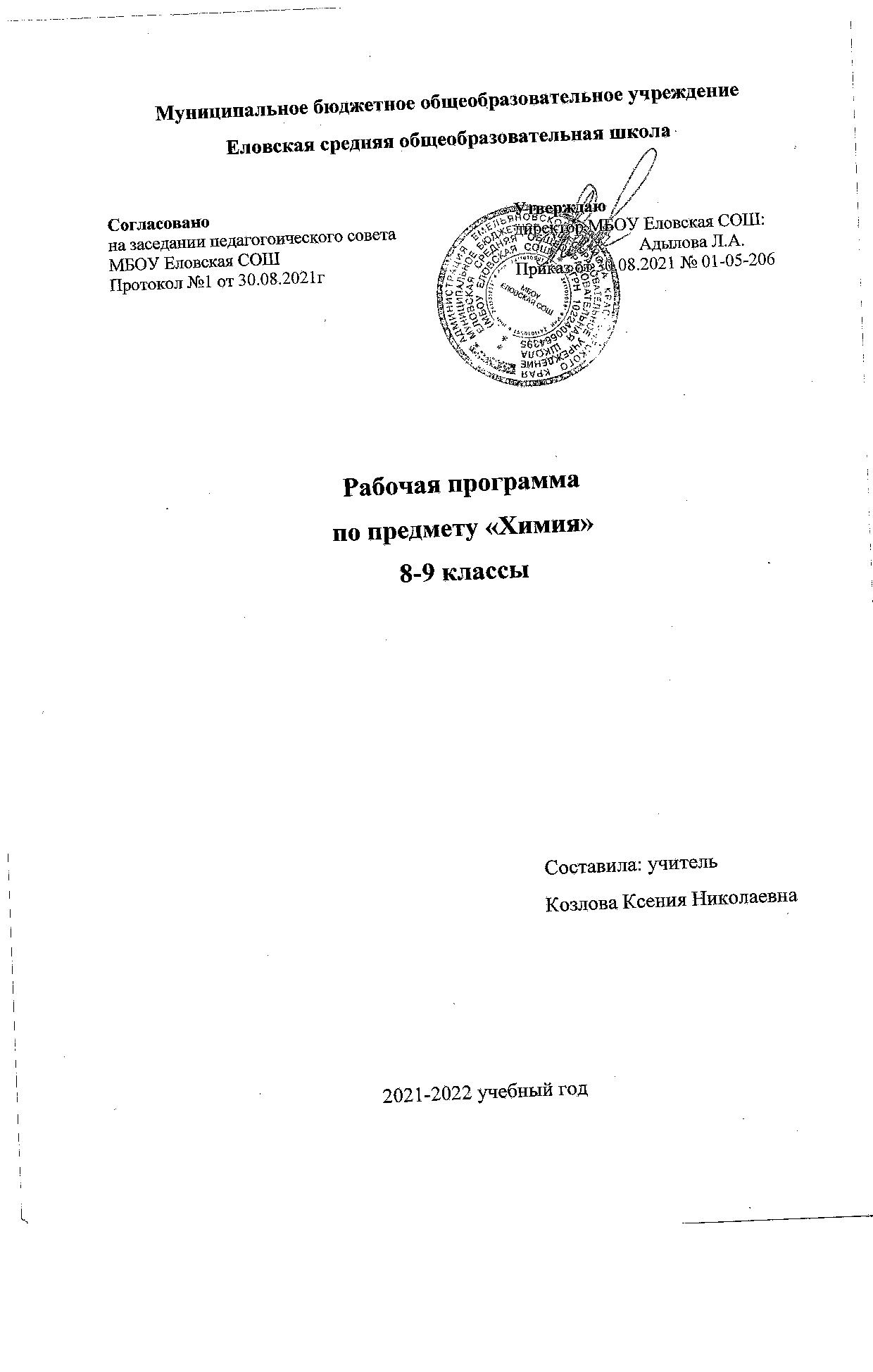 Пояснительная записка Рабочая программа по химии составлена на основе федерального компонента государственного образовательного стандарта основного общего образования и на основе программы авторского курса химии для 8-11 классов О.С. Габриеляна (в основе УМК лежат принципы развивающего и воспитывающего обучения. Последовательность изучения материала: строение атома → состав вещества → свойства). Рабочая программа предназначена для изучения химии в 8 и 9классах общеобразовательной школы. Данная программа составлена к учебно-методическому комплексу по химии и будет реализовываться по учебникамО.С. Габриеляна, И.Г. Остроумова, С.А. Сладкова «Химия. 8 класс» и «Химия. 9 класс» издательства «Просвещение»:  Габриелян О.С., Остроумов И.Г., Сладков С.А.Химия. 8 класс: учебник для общеобразовательных организаций. – М.: Просвещение, 2019.- 175 с.;  Габриелян О.С., Остроумов И.Г., Сладков С.А.Химия. 9 класс: учебник для общеобразовательных организаций. – М.: Просвещение, 2019.- 223 с.; Учебники соответствуют федеральному компоненту государственного образовательного стандарта основного общего образования по химии, входят в федеральный перечень учебников, рекомендованных Министерством образования и науки Российской Федерации к использованию в образовательном процессе в общеобразовательных учреждениях. Учебники имеют гриф «Рекомендовано Министерством образования и науки Российской Федерации». В соответствии с федеральным базисным учебным планом для основного общего образования программа рассчитана на преподавание курса химии в 8 классе в объеме 2 часа в неделю, 68 часов в год, в 9 классе – 2 часа в неделю, 68 часов в год. 2. Нормативные документы, обеспечивающие реализацию программы 1. Санитарно-эпидемиологические правила и нормативы СанПиН 2.4.2.2821-10 «Санитарно-эпидемиологические требования к условиям и организации обучения в общеобразовательных учреждениях», зарегистрированные в Минюсте России 03 марта 2011 года, регистрационный номер 19993. 2. Федеральный базисный учебный план для общеобразовательных учреждений РФ (Приказ МО РФ ОТ 09.03.2004 № 1312). 3. Федеральный компонент государственного стандарта общего образования (Приказ МО РФ ОТ 05.03.2004 № 1089). Стандарт основного общего образования по химии. 4. Примерные программы по химии, разработанные в соответствии с государственными образовательными стандартами 2004 г. 5. Габриелян О.С. Программа курса химии для 8-11 классов общеобразовательных учреждений. – М.: Дрофа, 2006. 6. Основной образовательной программы основного (среднего) общего образования МБОУ Еловская СОШ7.Методического пособия по реализации образовательных программ естественнонаучной и технологической  направленности по ХИМИИ с использованием оборудования центра «Точка роста». Москва 2021г.8. Учебного плана МБОУ Еловская СОШ 3. Цели изучения курса Изучение химии в основной школе направлено на достижение следующих целей:  освоениеважнейших знаний об основных понятиях и законах химии, химической символике;  овладение умениями наблюдать химические явления, проводить химический эксперимент, производить расчеты на основе химических формул веществ и уравнений химических реакций;  развитие познавательных интересов и интеллектуальных способностей в процессе проведения химического эксперимента, самостоятельного приобретения знаний в соответствии с возникающими жизненными потребностями;  воспитание отношения к химии как к одному из фундаментальных компонентов естествознания и элементу общечеловеческой культуры;  применение полученных знаний и умений для безопасного использования веществ и материалов в быту, сельском хозяйстве и на производстве, решения практических задач в повседневной жизни, предупреждения явлений, наносящих вред здоровью человека и окружающей среде.4. Планируемые результаты освоения учебного предмета Формирование универсальных учебных действий.Стандарт устанавливает требования к результатам освоения обучающимися основной образовательной программы основного общего образования:личностным, включающим готовность и способность обучающихся к саморазвитию и личностному самоопределению, сформированность их мотивации к обучению и целенаправленной познавательной деятельности, системы значимых социальных и межличностных отношений, ценностно-смысловых установок, отражающих личностные и гражданские позиции в деятельности, социальные компетенции, правосознание, способность ставить цели и строить жизненные планы, способность к осознанию российской идентичности в поликультурном социуме;метапредметным, включающим освоенные обучающимися межпредметные понятия и универсальные учебные действия (регулятивные, познавательные, коммуникативные), способность их использования в учебной, познавательной и социальной практике, самостоятельность планирования и осуществления учебной деятельности и организации учебного сотрудничества с педагогами и сверстниками, построение индивидуальной образовательной траектории;предметным, включающим освоенные обучающимися в ходе изучения учебного предмета умения специфические для данной предметной области, виды деятельности по получению нового знания в рамках учебного предмета, его преобразованию и применению в учебных, учебно-проектных и социально-проектных ситуациях, формирование научного типа мышления, научных представлений о ключевых теориях, типах и видах отношений, владение научной терминологией, ключевыми понятиями, методами и приемами.Личностные результаты освоения основной образовательной программы основного общего образования отражают:воспитание российской гражданской идентичности: патриотизма, уважения к Отечеству, прошлое и настоящее многонационального народа России; осознание своей этнической принадлежности, знание истории, языка, культуры своего народа, своего края, основ культурного наследия народов России и человечества; усвоение гуманистических, демократических и традиционных ценностей многонационального российского общества; воспитание чувства ответственности и долга перед Родиной;формирование ответственного отношения к учению, готовности и способности обучающихся к саморазвитию и самообразованию на основе мотивации к обучению и познанию, осознанному выбору и построению дальнейшей индивидуальной траектории образования на базе ориентировки в мире профессий и профессиональных предпочтений, на основе формирования уважительного отношения к труду;формирование целостного мировоззрения, соответствующего современному уровню развития науки и общественной практики, учитывающего социальное, культурное, языковое, духовное многообразие современного мира;формирование осознанного, уважительного и доброжелательного отношения к другому человеку, его мнению, мировоззрению, культуре, языку, вере, гражданской позиции, к истории, культуре, религии, традициям, языкам, ценностям народов России и народов мира; готовности и способности вести диалог с другими людьми и достигать в нём взаимопонимания;освоение социальных норм, правил поведения, ролей и форм социальной жизни в группах и сообществах, включая взрослые и социальные сообщества; участие в школьном самоуправлении и общественной жизни в пределах возрастных компетенций с учётом региональных, этнокультурных, социальных и экономических особенностей;развитие морального сознания и компетентности в решении моральных проблем на основе личностного выбора, формирование нравственных чувств и нравственного поведения, осознанного и ответственного отношения к собственным поступкам;формирование коммуникативной компетентности в общении и сотрудничестве со сверстниками, детьми старшего и младшего возраста, взрослыми в процессе образовательной, общественно полезной, учебно-исследовательской, творческой и других видов деятельности;формирование ценности здорового и безопасного образа жизни; усвоение правил индивидуального и коллективного безопасного поведения в чрезвычайных ситуациях, угрожающих жизни и здоровью людей, правил поведения на транспорте и на дорогах;формирование основ экологической культуры соответствующей современному уровню экологического мышления, развитие опыта экологически ориентированной рефлексивно- оценочной и практической деятельности в жизненных ситуациях;осознание значения семьи в жизни человека и общества, принятие ценности семейной жизни, уважительное и заботливое отношение к членам своей семьи;развитие эстетического сознания через освоение художественного наследия народов России и мира,  творческой деятельности эстетического характера;формирование основ правосознания для соотнесения собственного поведения и поступков других людей с нравственными ценностями и нормами поведения, установленными законодательством Российской Федерации, убежденности в необходимости защищать правопорядок правовыми способами и средствами, умений реализовывать основные социальные роли в пределах своей дееспособности.Метапредметные результаты освоения основной образовательной программы основного общего образования отражают:умение самостоятельно определять цели своего обучения, ставить и формулировать для себя новые задачи в учёбе и познавательной деятельности, развивать мотивы и интересы своей познавательной деятельности;умение самостоятельно планировать пути достижения целей, в том числе альтернативные, осознанно выбирать наиболее эффективные способы решения учебных и познавательных задач;умение соотносить свои действия с планируемыми результатами, осуществлять контроль своей деятельности в процессе достижения результата, определять способы действий в рамках предложенных условий и требований, корректировать свои действия в соответствии с изменяющейся ситуацией;умение оценивать правильность выполнения учебной задачи, собственные возможности её решения;владение основами самоконтроля, самооценки, принятия решений и осуществления осознанного выбора в учебной и познавательной деятельности;умение определять понятия, создавать обобщения, устанавливать аналогии, классифицировать, самостоятельно выбирать основания и критерии для классификации, устанавливать причинно-следственные связи, строить логическое рассуждение, умозаключение (индуктивное, дедуктивное и по аналогии) и делать выводы;умение создавать, применять и преобразовывать знаки и символы, модели и схемы для решения учебных и познавательных задач;смысловое чтение;умение организовывать учебное сотрудничество и совместную деятельность с учителем и сверстниками; работать индивидуально и в группе: находить общее решение и разрешать конфликты на основе согласования позиций и учёта интересов; формулировать, аргументировать и отстаивать своё мнение;умение осознанно использовать речевые средства в соответствии с задачей коммуникации для выражения своих чувств, мыслей и потребностей; планирования и регуляции своей деятельности; владение устной и письменной речью, монологической контекстной речью; развитие мотивации к овладению культурой активного пользования словарями и другими поисковыми системами;формирование и развитие компетентности в области использования информационно- коммуникационных технологий (далее ИКТ – компетенции);формирование и развитие экологического мышления, умение применять его в познавательной, коммуникативной, социальной практике и профессиональной ориентации.Выпускник научится:характеризовать основные методы познания: наблюдение, измерение, эксперимент;свойства твердых, жидких, газообразных веществ, выделяя их существенные признаки;раскрывать смысл основных химических понятий «атом», «молекула», «химический элемент», «простое вещество», «сложное вещество», «валентность», «химическая реакция», используя знаковую систему химии;раскрывать смысл законов сохранения массы веществ, постоянства состава, атомно- молекулярной теории;различать химические и физические явления;называть химические элементы;определять состав веществ по их формулам;валентность атома элемента в соединениях;определять тип химических реакций;называть признаки и условия протекания химических реакций;выявлять признаки, свидетельствующие о протекании химической реакции при выполнении химического опыта;составлять формулы бинарных соединений;составлять уравнения химических реакций;соблюдать правила безопасной работы при проведении опытов;пользоваться лабораторным оборудованием и посудой;вычислять относительную молекулярную и молярную массы веществ;вычислять массовую долю химического элемента по формуле соединения;вычислять количество, объем или массу вещества по количеству, объему, массе реагентов или продуктов реакции;характеризовать физические и химические свойства простых веществ: кислорода и водорода;получать, собирать кислород и водород;распознавать опытным путем газообразные вещества: кислород, водород;раскрывать смысл закона Авогадро;раскрывать смысл понятий «тепловой эффект реакции», «молярный объем»;характеризовать физические и химические свойства воды;раскрывать смысл понятия «раствор»;вычислять массовую долю растворенного вещества в растворе;приготовлять растворы с определенной массовой долей растворенного вещества;называть соединения изученных классов неорганических веществ;характеризовать физические и химические свойства основных классов неорганических веществ: оксидов, кислот, оснований, солей;определять принадлежность веществ к определенному классу соединений;составлять формулы неорганических соединений изученных классов;проводить	опыты,	подтверждающие	химические	свойства	изученных	классов неорганических веществ;распознавать опытным путем растворы кислот и щелочей по изменению окраски индикатора;характеризовать взаимосвязь между классами неорганических соединений;раскрывать смысл Периодического закона Д.И. Менделеева;объяснять физический смысл атомного (порядкового) номера химического элемента, номеров группы и периода в периодической системе Д.И. Менделеева;объяснять закономерности изменения строения атомов, свойств элементов в пределах малых периодов и главных подгрупп;характеризовать химические элементы (от водорода до кальция) на основе их положения в периодической системе Д.И. Менделеева и особенностей строения их атомов;составлять схемы строения атомов первых 20 элементов периодической системы Д.И. Менделеева;раскрывать смысл понятий: «химическая связь», «электроотрицательность»;характеризовать зависимость физических свойств веществ от типа кристаллической решетки;определять вид химической связи в неорганических соединениях;изображать	схемы	строения	молекул	веществ,	образованных	разными	видами химических связей;раскрывать смысл понятий «ион», «катион», «анион», «электролиты», «неэлектролиты»,«электролитическая диссоциация», «окислитель», «степень окисления» «восстановитель»,«окисление», «восстановление»;определять степень окисления атома элемента в соединении;раскрывать смысл теории электролитической диссоциации;составлять уравнения электролитической диссоциации кислот, щелочей, солей;объяснять сущность процесса электролитической диссоциации и реакций ионного обмена;составлять полные и сокращенные ионные уравнения реакции обмена;определять возможность протекания реакций ионного обмена;проводить реакции, подтверждающие качественный состав различных веществ; определять окислитель и восстановитель;составлять уравнения окислительно-восстановительных реакций;называть факторы, влияющие на скорость химической реакции;классифицировать химические реакции по различным признакам;характеризовать взаимосвязь между составом, строением и свойствами неметаллов;проводить опыты по получению, собиранию и изучению химических свойств газообразных веществ: углекислого газа, аммиака;распознавать опытным путем газообразные вещества: углекислый газ и аммиак;характеризовать взаимосвязь между составом, строением и свойствами металлов;называть органические вещества по их формуле: метан, этан, этилен, метанол, этанол, глицерин, уксусная кислота, аминоуксусная кислота, стеариновая кислота, олеиновая кислота, глюкоза;оценивать влияние химического загрязнения окружающей среды на организм человека;грамотно обращаться с веществами в повседневной жизни;определять возможность протекания реакций некоторых представителей органических веществ с кислородом, водородом, металлами, основаниями, галогенами.Выпускник получит возможность научиться:выдвигать и проверять экспериментально гипотезы о химических свойствах веществ на основе их состава и строения, их способности вступать в химические реакции, о характере и продуктах различных химических реакций;характеризовать вещества по составу, строению и свойствам, устанавливать причинно- следственные связи между данными характеристиками вещества;составлять молекулярные и полные ионные уравнения по сокращенным ионным уравнениям;прогнозировать способность вещества проявлять окислительные или восстановительные свойства с учетом степеней окисления элементов, входящих в его состав;составлять уравнения реакций, соответствующих последовательности превращений неорганических веществ различных классов;выдвигать и проверять экспериментально гипотезы о результатах воздействия различных факторов на изменение скорости химической реакции;использовать приобретенные знания для экологически грамотного поведения в окружающей среде;использовать приобретенные ключевые компетенции при выполнении проектов и учебно-исследовательских задач по изучению свойств, способов получения и распознавания веществ;объективно оценивать информацию о веществах и химических процессах;критически относиться к псевдонаучной информации, недобросовестной рекламе в средствах массовой информации;осознавать значение теоретических знаний по химии для практической деятельности человека;создавать модели и схемы для решения учебных и познавательных задач; понимать необходимость соблюдения предписаний, предлагаемых в инструкциях по использованию лекарств, средств бытовой химии и др.Содержание учебного предметаВ системе естественнонаучного образования химия как учебный предмет занимает важное место в познании законов природы, формировании научной картины мира, создании основы химических знаний, необходимых для повседневной жизни, навыков здорового и безопасного для человека и окружающей его среды образа жизни, а также в воспитании экологической культуры.Успешность изучения химии связана с овладением химическим языком, соблюдением правил безопасной работы при выполнении химического эксперимента, осознанием многочисленных связей химии с другими предметами школьного курса.Программа включает в себя основы неорганической и органической химии. Главной идеей программы является создание базового комплекса опорных знаний по химии, выраженных в форме, соответствующей возрасту обучающихся.В содержании данного курса представлены основополагающие химические теоретические знания, включающие изучение состава и строения веществ, зависимости их свойств от строения, прогнозирование свойств веществ, исследование закономерностей химических превращений и путей управления ими в целях получения веществ и материалов.Теоретическую основу изучения неорганической химии составляет атомно- молекулярное учение, Периодический закон Д.И. Менделеева с краткими сведениями о строении атома, видах химической связи, закономерностях протекания химических реакций.В изучении курса значительная роль отводится химическому эксперименту: проведению практических и лабораторных работ, описанию результатов ученического эксперимента, соблюдению норм и правил безопасной работы в химической лаборатории. Реализация данной программы   в   процессе   обучения   позволит   обучающимся усвоить ключевые химические компетенции и понять роль и значение химии среди другихнаук о природе.Изучение предмета «Химия» в части формирования у обучающихся научного мировоззрения, освоения общенаучных методов (наблюдение, измерение, эксперимент, моделирование), освоения практического применения научных знаний основано на межпредметных связях с предметами: «Биология», «География», «История»,«Литература», «Математика», «Основы безопасности жизнедеятельности», «Русский язык», «Физика», «Экология».Первоначальные химические понятияПредмет химии. Тела и вещества. Основные методы познания: наблюдение, измерение, эксперимент. Физические и химические явления. Чистые вещества и смеси. Способы разделения смесей. Атом. Молекула. Химический элемент. Знаки химических элементов. Простые и сложные вещества. Валентность. Закон постоянства состава вещества. Химические формулы. Индексы. Относительная атомная и молекулярная массы. Массовая доля химического элемента в соединении. Закон сохранения массы веществ. Химические уравнения. Коэффициенты. Условия и признаки протекания химических реакций. Моль – единица количества вещества. Молярная масса.Кислород. ВодородКислород – химический элемент и простое вещество. Озон. Состав воздуха. Физические и химические свойства кислорода. Получение и применение кислорода. Тепловой эффект химических реакций. Понятие об экзо- и эндотермических реакциях. Водород – химический элемент и простое вещество. Физические и химические свойства водорода. Получение водорода в лаборатории. Получение водорода в промышленности. Применение водорода. Закон Авогадро. Молярный объем газов. Качественные реакции на газообразные вещества (кислород, водород). Объемные отношения газов при химических реакциях.Вода. РастворыВода в природе. Круговорот воды в природе. Физические и химические свойства воды. Растворы. Растворимость веществ в воде. Концентрация растворов. Массовая доля растворенного вещества в растворе.Основные классы неорганических соединенийОксиды. Классификация. Номенклатура. Физические свойства оксидов. Химические свойства оксидов. Получение и применение оксидов. Основания. Классификация. Номенклатура. Физические свойства оснований. Получение оснований. Химические свойства оснований. Реакция нейтрализации. Кислоты. Классификация. Номенклатура. Физические свойства кислот. Получение и применение кислот. Химические свойства кислот. Индикаторы. Изменение окраски индикаторов в различных средах. Соли. Классификация. Номенклатура. Физические свойства солей. Получение и применение солей. Химические свойства солей. Генетическая связь между классами неорганических соединений. Проблема безопасного использования веществ и химическихреакций в повседневной жизни. Токсичные, горючие и взрывоопасные вещества. Бытовая химическая грамотность.Строение атома. Периодический закон и периодическая система химических элементов Д.И. МенделееваСтроение атома: ядро, энергетический уровень. Состав ядра атома: протоны, нейтроны. Изотопы. Периодический закон Д.И. Менделеева. Периодическая система химических элементов Д.И. Менделеева. Физический смысл атомного (порядкового) номера химического элемента, номера группы и периода периодической системы. Строение энергетических уровней атомов первых 20 химических элементов периодической системы Д.И. Менделеева. Закономерности изменения свойств атомов химических элементов и их соединений на основе положения в периодической системе Д.И. Менделеева и строения атома. Значение Периодического закона Д.И. Менделеева.Строение веществ. Химическая связьЭлектроотрицательность атомов химических элементов. Ковалентная химическая связь: неполярная и полярная. Понятие о водородной связи и ее влиянии на физические свойства веществ на примере воды. Ионная связь. Металлическая связь. Типы кристаллических решеток (атомная, молекулярная, ионная, металлическая). Зависимость физических свойств веществ от типа кристаллической решетки.Химические реакцииПонятие о скорости химической реакции. Факторы, влияющие на скорость химической реакции. Понятие о катализаторе. Классификация химических реакций по различным признакам: числу и составу исходных и полученных веществ; изменению степеней окисления атомов химических элементов; поглощению или выделению энергии. Электролитическая диссоциация. Электролиты и неэлектролиты. Ионы. Катионы и анионы. Реакции ионного обмена. Условия протекания реакций ионного обмена. Электролитическая диссоциация кислот, щелочей и солей. Степень окисления. Определение степени окисления атомов химических элементов в соединениях. Окислитель. Восстановитель. Сущность окислительно-восстановительных реакций.Неметаллы IV – VII групп и их соединенияПоложение неметаллов в периодической системе химических элементов Д.И. Менделеева. Общие свойства неметаллов. Галогены: физические и химические свойства. Соединения галогенов: хлороводород, хлороводородная кислота и ее соли. Сера: физические и химические свойства. Соединения серы: сероводород, сульфиды, оксиды серы. Серная, сернистая и сероводородная кислоты и их соли. Азот: физические и химические свойства. Аммиак. Соли аммония. Оксиды азота. Азотная кислота и ее соли. Фосфор: физические и химические свойства. Соединения фосфора: оксид фосфора (V), ортофосфорная кислота и ее соли. Углерод: физические и химические свойства. Аллотропия углерода: алмаз, графит, карбин, фуллерены. Соединения углерода: оксиды углерода (II) и (IV), угольная кислота и ее соли. Кремний и его соединения.Металлы и их соединенияПоложение металлов в периодической системе химических элементов Д.И. Менделеева. Металлы в природе и общие способы их получения. Общие физические свойства металлов. Общие химические свойства металлов: реакции с неметаллами, кислотами, солями. Электрохимический ряд напряжений металлов. Щелочные металлы и их соединения. Щелочноземельные металлы и их соединения. Алюминий. Амфотерность оксида и гидроксида алюминия. Железо. Соединения железа и их свойства: оксиды, гидроксиды и соли железа (II и III).Первоначальные сведения об органических веществахПервоначальные сведения о строении органических веществ. Углеводороды: метан, этан, этилен. Источники углеводородов: природный газ, нефть, уголь.Кислородсодержащие соединения: спирты (метанол, этанол, глицерин), карбоновые кислоты (уксусная кислота, аминоуксусная кислота, стеариновая и олеиновая кислоты). Биологически важные вещества: жиры, глюкоза, белки. Химическое загрязнение окружающей среды и его последствия.Типы расчетных задач:Вычисление массовой доли химического элемента по формуле соединения.Установление простейшей формулы вещества по массовым долям химических элементов.Вычисления по химическим уравнениям количества, объема, массы вещества по количеству, объему, массе реагентов или продуктов реакции.Расчет массовой доли растворенного вещества в растворе.Примерные темы практических работ:Лабораторное оборудование и приемы обращения с ним. Правила безопасной работы в химической лаборатории.Очистка загрязненной поваренной соли. Признаки протекания химических реакций. Получение кислорода и изучение его свойств. Получение водорода и изучение его свойств.Приготовление растворов с определенной массовой долей растворенного вещества.Решение экспериментальных задач по теме «Основные классы неорганических соединений».Реакции ионного обмена.Качественные реакции на ионы в растворе. Получение аммиака и изучение его свойств. Получение углекислого газа и изучение его свойств.Решение экспериментальных задач по теме «Неметаллы IV – VII групп и их соединений».Решение экспериментальных задач по теме «Металлы и их соединения».Тематическое планирование и содержание курса «Химия», 8-9 классы.Практическая часть программы.График лабораторных и практических работ курса «Химия» 8-9 классы.График контрольных работ курса «Химия» 8-9 классы.Раздел III. КАЛЕДАРНО - Тематическое планирование с указанием количества часов, отводимых на освоение каждой темыКЛАССКЛАССКлассРаздел и его основное содержаниеКоличество часов8 класс1. Первоначальные химические понятия.Предмет химии. Основные понятия и теории химии. Превращения веществ. Физические и химические явления. Краткие сведения по истории развития химии. Атомы. Молекулы. Химические элементы. Химические знаки. Система химических элементов Д.И.Менделеева. Химические формулы. Простые и сложные вещества. Относительная атомная и молекулярная массы. Массовая доля элементов в веществах. Химия – часть естествознания. Вводный инструктаж. Предмет химии. Вещества. Роль химиив жизни человека.168 класс2. Важнейшие представители неорганических веществ. Количественные отношения в химии.Воздух и его состав.Кислород.Получение, собирание и распознавание кислорода.ОксидыВодород. Получение, собирание и распознавание водорода.Кислоты. Соли.Количество вещества.Молярный объём газов.Расчёты по химическим уравнениям.Вода. Основания.Растворы. Массовая доля растворённого вещества.Приготовление раствора с заданной массовой долей растворённого вещества.168 класс3. Основные классы неорганических соединений.Оксиды, их классификация и химические свойства.Основания, их классификация и химические свойства.Кислоты, их классификация и химические свойства.Соли, их классификация и химическиесвойства.Генетическая связь между классами неорганических соединений.Решение экспериментальных задач по теме «Основные классы неорганических соединений».88 класс4. Периодический закон и периодическая система химических элементов Д.И. Менделеева. Строение атома.Естественные семейства химических элементов. Амфотерность.Открытие периодического закона Д.И. Менделеевым.Основные	сведения	о	строении	атома.Строение	электронных	оболочекатомов.Периодическая система химических элементов Д.И. Менделеева.Характеристика элемента по его8положению в периодической системе.5. Химическая связь. Окислительно-восстановительные реакции.Ионная химическая связь.Ковалентная химическая связь.Ковалентная неполярная и полярная химическая связь.Металлическая химическая связь.Степень окисления.Окислительно- восстановительные реакции.86. Химические реакции и химические уравнения.Реакции соединения.Реакции разложения.Реакции замещения.Реакции обмена.Метод электронного баланса.Составление уравнений окислительно-восстановительных реакций (1).Составление уравнений окислительно-восстановительных реакций (2).Полные ионные уравнения.Сокращённые ионныеуравнения.97. Резерв39	класс1. Обобщение знаний по курсу 8 класса. Химические реакции.Классификация химических соединений.Классификация химических реакций.Скорость химических реакций. Катализ.Решение расчётных задач по химии.Тренинг в составлении уравнений реакций.59	класс2. Химические реакции в растворах.Электролитическая	диссоциация.Основные	положения	теории	электролитической диссоциации.Химические свойства кислот как электролитов.Химические свойства оснований как электролитов.Химические свойства солей как электролитов.Гидролиз солей.Решениеэкспериментальных задач по теме «Электролитическая диссоциация».89	класс3. Неметаллы и их соединения.Общая характеристика неметаллов.Общая характеристика элементов VIIА-группы – галогенов.Соединения галогенов.Изучение свойств соляной кислоты.Халькогены. Сера.Сероводород и сульфиды.Кислородные соединения серы.Изучение свойств серной кислоты.Общая характеристика элементов VA-группы. Азот.Аммиак. Соли аммония.Получение аммиака и изучение его свойств.Кислородные соединения азота.Фосфор и его соединения.Общая характеристика элементов IVA-группы. Углерод.Кислородные соединения углерода.Получение углекислого газа. Качественная реакция на карбонат-ионы.Углеводороды.Кислородсодержащие органические соединения.Кремний и егосоединения.Силикатная промышленность.Получение неметаллов.Получение важнейших химических соединений неметаллов.249	класс4. Металлы и их соединения.Общая характеристика металлов.Химические свойства металлов.Общая характеристика элементов IA- группы.Общая характеристика элементов IIA-группы.Жёсткость воды и способы её устранения.Алюминий и его соединения.Железо и его соединения.Решение экспериментальных задач потеме «Металлы».Коррозия металлов и способы защиты от неё.Металлы в природе. Понятие о13металлургии.5. Химия и окружающая среда.Химический состав планеты Земля. Химическое загрязнение окружающей среды и его последствия. Охрана окружающей среды от химического загрязнения.56. Обобщение знаний по химии за курс основной школы. Подготовка к ОГЭ.Вещества. Химические реакции. Основы неорганической химии.Химические свойства простых веществ.Химические свойства сложных веществ.Качественные реакции на ионы и некоторые газообразные вещества.Решение расчётных задач по химии.107. Резерв.3№ТемаДата8 класс8 класс8 класс1Практическая работа № 1 «Правила безопасности и некоторые виды работ в кабинете химии».2Практическая работа № 2 «Наблюдение за горящей свечой».3Практическая работа № 3 «Анализ почвы».4Практическая работа № 4 «Получение, собирание и распознавание кислорода».5Практическая работа № 5 «Получение, собирание и распознавание водорода».6Практическая работа № 6 «Приготовление раствора с заданной массовой долей растворённого вещества».7Практическая работа № 7 Решение экспериментальных задач по теме «Основные классы неорганических соединений».9 класс9 класс9 класс1Практическая работа № 1 Решение экспериментальных задач по теме «Электролитическая диссоциация».2Практическая работа № 2 «Изучение свойств соляной кислоты».3Практическая работа № 3 «Изучение свойств серной кислоты».4Практическая работа № 4 «Получение аммиака и изучение его свойств».5Практическая работа № 5 «Получение углекислого газа. Качественная реакция на карбонат-ионы».6Практическая работа № 6 «Жёсткость воды и способы её устранения».7Практическая работа № 7 Решение экспериментальных задач по теме «Металлы».№ТемаДата8 класс8 класс8 класс1Контрольная работа № 1 по теме «Первоначальные химические понятия».2Контрольная работа № 2 по теме «Важнейшие представители неорганических веществ. Количественные отношения вхимии».3Контрольная работа № 3 по теме «Основные классы неорганических веществ».4Контрольная работа № 4 по теме Периодический закон и периодическая система химических элементов Д.И.Менделеева. Строение атома».5Контрольная работа № 5 «Химическая связь. Окислительно-восстановительные реакции».9 класс9 класс9 класс1Контрольная работа № 1 по теме «Химические реакции в растворах».2Контрольная работа № 2 «Неметаллы и их соединения».3Контрольная работа № 3 по теме «Металлы и их соединения».№ п/п№ п/п в темеТема урокаКол- во часовПримечание (использование оборудования Точки роста)ДАТА ПО ПЛАНУДАТА ПОФАКТУПервоначальные химические понятия (25ч)Первоначальные химические понятия (25ч)Первоначальные химические понятия (25ч)Первоначальные химические понятия (25ч)11Предмет химии. Тела и вещества. Основные методы познания:наблюдение, измерение, эксперимент.11неделя сентября 22Практическая работа №1. Лабораторное оборудование и приемы обращения сним. Правила безопасной работы в химической лаборатории. Строение пламени.1Цифровая лаборатория RELEONЦифровой датчик температуры Спиртовка Свеча.1неделя сентября33Физические и химические явления12неделя сентября44Чистые вещества и смеси. Способыразделения смесей12неделя сентября55Практическая работа №2. Очистказагрязненной поваренной соли.13неделя сентября66Атом. Молекула.13неделя сентября77Химический элемент. Знаки химическихЭлементов14неделя сентября 88Простые и сложные вещества.14неделя сентября99Валентность11010Закон постоянства состава вещества.11111Химические формулы. Индексы.11212Относительная атомная и молекулярнаяМассы11313Массовая доля химического элемента всоединении.11414Вычисление массовой доли химическогоэлемента по формуле соединения.11515Установление простейшей формулывещества по массовым долям химических элементов.11616Массовая доля химического элемента вСоединении11717Закон сохранения массы веществ. Демонстрационный эксперимент. «Закон сохранения массы веществ»1весы технохимические или электронные; свеча; колба плоскодонная 250 мл; ложка для сжиганиявеществ18.1918.19Химические уравнения. Коэффициенты.22020Условия и признаки протеканияхимических реаций.12121Практическая работа №3. Признакипротекания химических реакций.12222Моль – единица количества вещества.Молярная масса.12323Молярная масса.12424Контрольная работа №1 по теме«Первоначальные химические понятия»12525Вычисления по химическим уравнениям количества, объема, массы вещества поколичеству, объему, массе реагентов или продуктов реакции.1Кислород. Водород (9ч)Кислород. Водород (9ч)Кислород. Водород (9ч)Кислород. Водород (9ч)261Кислород – химический элемент ипростое вещество. Озон. Состав воздуха.1272Физические и химические свойствакислорода.1283Получение и применение кислорода.1294Практическая работа №4. Получениекислорода и изучение его свойств.1305Водород – химический элемент и простое вещество. Получение водорода в лаборатории. Получение водорода впромышленности.1316Физические и химические свойства водорода. Применение водорода.Качественные реакции на газообразные вещества (кислород, водород).1327Практическая работа №5. Получениеводорода и изучение его свойств.1338Закон Авогадро. Молярный объем газов.Объемные отношения газов при химических реакциях.1349Вычисления по химическим уравнениям количества, объема, массы вещества по количеству, объему, массе реагентов илипродуктов реакции.1Вода. Растворы. (5ч)Вода. Растворы. (5ч)Вода. Растворы. (5ч)Вода. Растворы. (5ч)351Вода в природе. Круговорот воды в природе. Физические и химические свойства воды. Демонстрационный эксперимент .«Разложение воды электрическим током».1прибор	для		опытов	с электрическим		током; источник		постоянного тока: пробирки — 2 шт. , пронумерованные; лучинка;			спиртовка;пробки — 2 шт, пинцет.362Растворы. Растворимость веществ в воде. Концентрация растворов. Массовая долярастворенного вещества в растворе.1373Расчет массовой доли растворенноговещества в растворе.1384Практическая работа №6. Приготовление растворов с определенной массовойдолей растворенного вещества.1395Контрольная работа №2 по теме«Кислород. Водород. Вода».1Основные классы неорганических соединений (17ч)Основные классы неорганических соединений (17ч)Основные классы неорганических соединений (17ч)Основные классы неорганических соединений (17ч)401Оксиды. Классификация. Номенклатура1412Физические свойства оксидов.Химические свойства оксидов.1423Получение и применение оксидов.1434Основания. Классификация.Номенклатура1445Физические свойства оснований.Получение оснований.1456Химические свойства оснований. Лабораторный опыт . «Основания . Реакция нейтрализации»1Цифровая лаборатория RELEONЦифровой рН. штатив с зажимом; пять химических стаканов (25 мл); промывалка.467Кислоты. Классификация.Номенклатура. Физические свойства кислот.1478Получение и применение кислот.1489Химические свойства кислот. Реакциянейтрализации.14910Индикаторы. Изменение окраскииндикаторов в различных средах.15011Соли. Классификация. Номенклатура.Физические свойства солей.15112Получение и применение солей.15213Химические свойства солей.153,5414,15Генетическая связь между классаминеорганических соединений.25516Практическая работа №7. Решение экспериментальных задач по теме«Основные классы неорганических соединений». «Определение рН растворов кислот и щелочей»1Цифровая лаборатория RELEONЦифровой рН. штатив с зажимом; пять химических стаканов (25 мл); промывалка.5617Контрольная работа №3 по теме«Основные классы неорганических соединений».1Строение атома. Периодический закон и периодическаясистема химических элементов Д.И. Менделеева (5ч)Строение атома. Периодический закон и периодическаясистема химических элементов Д.И. Менделеева (5ч)Строение атома. Периодический закон и периодическаясистема химических элементов Д.И. Менделеева (5ч)Строение атома. Периодический закон и периодическаясистема химических элементов Д.И. Менделеева (5ч)571Строение атома: ядро, энергетический уровень. Состав ядра атома: протоны,нейтроны. Изотопы.1582Периодическая система химических1элементов Д.И. Менделеева. Физический смысл атомного (порядкового) номерахимического элемента, номера группы и периода периодической системы.593Периодический закон Д.И. Менделеева.1604Строение энергетических уровней атомов первых 20 химических элементовпериодической системы Д.И. Менделеева.1615Закономерности изменения свойств атомов химических элементов и их соединений на основе положения впериодической системе Д.И. Менделеева и строения атома. ЗначениеПериодического закона Д.И. Менделеева.1Строение веществ. Химическая связь (4ч)Строение веществ. Химическая связь (4ч)Строение веществ. Химическая связь (4ч)Строение веществ. Химическая связь (4ч)621Ионная связь.1632Электроотрицательность атомов химических элементов. Ковалентная химическая связь: неполярная и полярная. Понятие о водородной связи и ее влиянии на физические свойствавеществ на примере воды.1643Металлическая связь.1654Типы кристаллических решеток (атомная, молекулярная, ионная,металлическая). Зависимость физических свойств веществ от типа кристаллической решетки. Финансовая грамотность. Демонстрационный эксперимент. «Температура плавления веществ с разными типами кристаллических решёток»1Цифровая лаборатория RELEONЦифровой датчик температуры платиновый; датчик температуры термопарныйХимические реакции (3ч)Химические реакции (3ч)Химические реакции (3ч)Химические реакции (3ч)661Степень окисления. Определениестепени окисления атомов химических элементов в соединениях.1672Окислитель. Восстановитель.1683Контрольная работа №4 по теме«Строение атома. Периодический закон Д.И. Менделеева. Строение вещества»1Повторение (2ч)Повторение (2ч)Повторение (2ч)Повторение (2ч)69,701, 2Повторение2№ п/п№ п/п в темеТема урокаКол- во часовПримечание (использование оборудования Точки роста)Дата по плану Дата по факту Химические реакции(2ч)Химические реакции(2ч)Химические реакции(2ч)Химические реакции(2ч)11Степень окисления. Окислитель.Восстановитель11неделя сентября22Сущность окислительно-восстановительныхреакций.11неделя сентябряКислород. Водород (1ч)Кислород. Водород (1ч)31Тепловой эффект химических реакций. Понятие об экзо- и эндотермических реакциях. Демонстрационный эксперимент.«Тепловой эффект растворения веществ в воде»1Цифровая лаборатория RELEONЦифровой датчик температуры платиновый2неделя сентябряХимические реакции (9ч)Химические реакции (9ч)Химические реакции (9ч)Химические реакции (9ч)41Понятие о скорости химической реакции. Факторы, влияющие на скорость химической реакции. Понятие о катализаторе.Демонстрационный опыт. «Изучение влияния различных факторовна скорость реакции»1Цифровая лаборатория RELEONЦифровой датчик температурыплатиновый2неделя сентября52Классификация химических реакций по различным признакам: числу и составу исходных и полученных веществ; изменению степеней окисления атомов химическихэлементов; поглощению или выделению энергии.13неделя сентября63Электролитическая диссоциация.13неделя сентября74Электролиты и неэлектролиты. Ионы. Катионы и анионы. Лабораторный опыт .«Сильные и слабые электролиты»1Цифровая лаборатория RELEONЦифровой датчик электропроводности4неделясентября85Электролитическая диссоциация кислот,щелочей и солей.14 неделя сентября96Реакции ионного обмена1107Условия протекания реакций ионногообмена.1118Практическая работа №1. Реакции ионного обмена.1Цифровая лаборатория RELEONЦифровой датчик электропроводности129Контрольная работа №1 по теме«Химические реакции».1Неметаллы IV – VII групп и их соединения (26ч)Неметаллы IV – VII групп и их соединения (26ч)Неметаллы IV – VII групп и их соединения (26ч)Неметаллы IV – VII групп и их соединения (26ч)131Положение неметаллов в периодическойсистеме химических элементов Д.И.1Менделеева. Общие свойства неметаллов.142Галогены: физические и химическиесвойства.115,163, 4Соединения галогенов: хлороводород,хлороводородная кислота и ее соли.1175Сера: физические и химические свойства.1186Соединения серы: сероводород, сульфиды,оксиды серы.1197Сернистая и сероводородная кислоты и ихсоли.120,218, 9Серная кислота.12210Контрольная работа №2 по теме«Неметаллы»12311Азот: физические и химические свойства.12412Аммиак12513Соли аммония. Лабораторный опыт.«Образование солей аммония»1Цифровая лаборатория RELEONЦифровой датчик электропроводности2614Практическая работа №2.Получение аммиакаи изучение его свойств.12715Оксиды азота.128,2916,17Азотная кислота и ее соли.13018Фосфор: физические и химические свойства.13119Соединения фосфора: оксид фосфора (V),ортофосфорная кислота и ее соли.13220Углерод: физические и химические свойства. Аллотропия углерода: алмаз, графит, карбин,фуллерены.13321Соединения углерода: оксиды углерода (II) и(IV).13422Соединения углерода: угольная кислота и еесоли.13523Практическая работа №3. Получениеуглекислого газа и изучение его свойств.13624Кремний и его соединения.13725Практическая работа №4. Решение экспериментальных задач по теме«Неметаллы IV – VII групп и их соединений».13826Контрольная работа №3 по теме«Неметаллы»1Металлы и их соединения (14ч)Металлы и их соединения (14ч)Металлы и их соединения (14ч)Металлы и их соединения (14ч)391Положение металлов в периодическойсистеме химических элементов Д.И. Менделеева. Общие физические свойства1металлов. Финансовая грамотность.402Металлы в природе и общие способы ихполучения.1413Общие химические свойства металлов:реакции с неметаллами, кислотами, солями.1424Электрохимический ряд напряженийметаллов.143,445, 6Щелочные металлы и их соединения.245,467, 8Щелочноземельные металлы и ихсоединения.2479Алюминий.14810Амфотерность оксида и гидроксидаалюминия.14911Железо.15012Соединения железа и их свойства: оксиды, гидроксиды и соли железа (II и III).Лабораторный опыт № 11. «Железо. Окисление железа во влажном воздухе»1Цифровая лаборатория RELEONЦифровой датчик давления5113Практическая работа №5. Решениеэкспериментальных задач по теме «Металлы и их соединения».15214Контрольная работа №4 по теме «Металлы иих соединения»1Первоначальные сведения об органических веществах (14ч)Первоначальные сведения об органических веществах (14ч)Первоначальные сведения об органических веществах (14ч)Первоначальные сведения об органических веществах (14ч)53,541, 2Первоначальные сведения о строенииорганических веществ.255,563, 4Углеводороды: метан, этан.2575Углеводороды: этилен.1586Источники углеводородов: природный газ,нефть, уголь.1597Кислородсодержащие соединения: спирты(метанол, этанол, глицерин)160,618, 9Кислородсодержащие соединения: карбоновые кислоты (уксусная кислота, стеариновая и олеиновая кислоты,аминоуксусная кислота).26210Биологически важные вещества: жиры.16311Биологически важные вещества: глюкоза.16412Биологически важные вещества: белки.16513Контрольная работа № 5 «Первоначальныесведения органических веществ».16614Химическое загрязнение окружающей средыи его последствия.1Основные классы неорганических соединений (2ч)Основные классы неорганических соединений (2ч)Основные классы неорганических соединений (2ч)Основные классы неорганических соединений (2ч)671Проблема безопасного использованиявеществ и химических реакций в1повседневной жизни.682Токсичные, горючие и взрывоопасныевещества. Бытовая химическая грамотность.1Повторение (2ч)Повторение (2ч)Повторение (2ч)Повторение (2ч)69,701, 2Повторение2